ОАО «Кузбасский технопарк»Администрация Кемеровской областиКемеровский научный центр СО РАНКузбасская выставочная компания «Экспо-Сибирь»Приглашаем принять участие в работе научно-практической конференции«Инновационный путь развития экономики России: власть, регионы, наука, бизнес»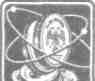 17-20 мая 2011 г.                                               г. КемеровоУважаемые дамы и господа!Приглашаем Вас принять участие в работе Международной научно-практической конференции «Инновационный путь развития экономики России: власть, регионы, наука, бизнес», которая состоится 17 - 20 мая 2011г. в г. Кемерово.Перевод экономики России на инновационный путь развития приобретает всё большую актуальность. Только инновационный путь развития может обеспечить устойчивость экономики по отношению ко всем колебаниям мирового рынка. Это - важная политическая задача, решение которой способствует обеспечению технологической и экономической безопасности страны, увеличению производства импортозамещающей наукоемкой продукции и исполнению бюджетов всех уровней. Инновационный путь развития открывает также дополнительные возможности для решения актуальных социальных задач: создание дополнительных рабочих мест, повышение качества жизни населения, интеллекта, культуры и здоровья нации.Опыт реализации федеральных и региональных программ инновационного развития, создания и деятельности центров трансфера технологий, технопарков в сфере высоких технологий и особых экономических зон технико-внедренческого типа представляет все больший и больший интерес в связи с активизацией инновационной деятельности в регионах и реальном секторе экономики.Никакие инновации невозможны без фундаментальной науки. То, что открыто, изобретено, спроектировано и сконструировано в лабораториях, должно быть в кратчайшие сроки доведено до сведения потенциальных инвесторов. Но при этом ученый; изобретатель, творец должен быть уверенным, что его интеллектуальная собственность надежно защищена и что государство ценит и поощряет его интеллект как основу своего инновационного развития.Освоение выпуска инновационной продукции, равно как и внедрение инноваций требует от собственника крупных финансовых затрат и, как правило, всегда рискованно. Исходя из федеральной или региональной значимости внедряемых инноваций собственник предприятия заинтересован в поддержке и гарантиях федеральных или региональных властей. Положительный опыт взаимодействия бизнеса, науки и власти заслуживает самого широкого распространения.Проведение конференции «Инновационный путь развития экономики России: власть, регионы, наука, бизнес» позволит обсудить актуальные организационные, технические и экономические вопросы формирования и эффективного функционирования инновационной инфраструктуры; обобщить и распространить положительный российский и зарубежный опыт; представить перспективные научные разработки; выработать научно обоснованные практические рекомендации по совершенствованию инновационной деятельности для их последующей реализации на региональном и федеральном уровнях.Конференция проводится в рамках Кузбасского международного форума трансфера технологий«Инновационная экономика» одновременно с международной выставкой-ярмаркой «Инновации. Инвестиции. Прогресс»Основные направления докладов:Пути и механизмы формирования цивилизованного рынка интеллектуальной собственности в России.Политические,  организационные    и    финансовые    возможности    регионов    в    переводе    экономики    на инновационный путь развития.Научно-производственные      инновационные      кластеры:      региональные,      отраслевые,      национальные (межотраслевые и межрегиональные) принципы формирования.Возможности международного и межрегионального сотрудничества в инновационной деятельности.Новые механизмы финансирования и кредитования в трансфере технологий. Эффективные пути привлечения инвестиционных ресурсов в науку, на предприятия и в регионы.Пути повышения эффективности функционирования инновационной инфраструктуры: новые организационные формы и алгоритмы.Инновационные разработки для российской экономики. (Презентация конкретных разработок и возможных вариантов их трансфера в соответствующие отраслевые сегменты экономики).Инновационная политика предприятия (фирмы). Нестандартные подходы к решению вопроса.Пути стимулирования творческой активности российской науки и индивидуальных изобретателей.Программный комитет конференцииКонторович Алексей Эмильевич, академик, советник РАН, Председатель Кемеровского НЦ СО РАН Муравьев Сергей Александрович, ген. директор ОАО «Кузбасский технопарк»Блюменштейн Валерий Юрьевич, д.т.н., проректор Кузбасского государственного технического университета Ганиева Ирина Александровна, к.э.н., проректор по науке Кемеровского государственного сельхозинститута Исламов Дмитрий Викторович, к.т.н., заместитель Губернатора Кемеровской областиКудряшова Ирина Анатольевна, д.э.н., проректор по научной и инновационной работе КемИ (филиала) РГТЭУ Никитенко Сергей Михайлович, к.э.н., Генеральный директор инновационного НПЦ «Иннотех» Подолужный Валерий Иванович, д.м.н., проректор Кемеровской государственной медицинской академии Клишин Владимир Иванович, директор Института угля СО РАНПросеков Александр Юрьевич, д.т.н., проректор Кемеровского технологического института пищевой промышл-ти Вержицкий Григорий Анатольевич, к.п.н., начальник Департамента образования и науки Кемеровской обл. Афанасьев Константин Евгеньевич, д.ф.-м.н., проректор по научной работе и информатизации Кемеровского государственного университетаСекретариат конференцииТайлаков Олег Владимирович, заместитель Председателя Кемеровского научного центра СО РАН Каретин Александр Николаевич, руководитель информационно-аналитич. центра ОАО «Кузбасский технопарк» Плетнёва Анна Викторовна, директор выставок-ярмарок Кузбасской выставочной компании «Экспо-Сибирь», т/ф. (3842)36-68-83,58-11-51,58-75-01,   E-mail: forum@exposib.ruУсловия участия в работе конференцииДля участия в работе конференции необходимо до 29.04.11г. предоставить в Секретариат заявку (см. форму заявки) и текст доклада по e-mail: forum@exposib.ru или на диске. Заявка заполняется на каждого участника (автора) отдельно и может быть предоставлена по факсу (3842) 58-11-51, 58-75-01, 36-68-83. В заявке необходимо обязательно указать форму участия: а) участие с выступлением и публикацией доклада в Сборнике материалов конференции; б) участие в качестве докладчика на стендовой сессии с публикацией доклада в Сборнике; в) участие только в качестве слушателя, но с публикацией доклада в Сборнике; г) участие только в качестве слушателя и без публикации доклада; д) заочное участие только с публикацией доклада в Сборнике (без посещения конференции).Текст доклада должен быть набран в программе Word для Windows шрифтом Times New Roman. Размер шрифта 14, межстрочный интервал - одинарный. На первой странице помещают индекс УДК (в верхнем левом углу), заглавие доклада (прописными буквами), инициалы и фамилию автора, наименование учреждения или организации, населенного пункта, адрес электронной почты. Объем доклада не должен превышать трех страниц, включая рисунки, таблицы и список литературы. К тексту прилагаются аннотации на русском и английском языках. Объем каждой аннотации -не более 500 знаков (не считая заглавия доклада и авторских реквизитов).Каждый участник конференции (кроме заочных участников и участников выставки-ярмарки) оплачивает регистрационный взнос в размере 3500 руб. В эту стоимость входят: услуги по заказу гостиницы, трансферт по программе конференции, фуршет в ресторане 17.05.11г., ежедневные комплексные обеды в дни конференции (2 дня), оборудование конференц-залов. Желающие разместить доклад в Сборнике материалов конференции дополнительно оплачивают организационный взнос в размере 500 руб. за один доклад и 350 руб. - за каждый последующий.Вузы, ССУЗы, НИИ, проектно-конструкторские, государственные и общественные организации первый доклад публикуют бесплатно. Заочным участникам сборники материалов конференции высылаются по почте после предоплаты стоимости сборника и почтовых расходов в сумме 600 рублей.Стоимость размещения рекламных материалов в Сборнике материалов конференции: на 4 стр. обложки (полноцвет) - 6500 руб., на 2 и 3 стр. обложки (полноцвет) - 5000 руб., внутри сборника: полноцвет - 4000 руб., черно-белая рекламная страница - 1000 руб. Оригинал-макет рекламной страницы формата А-4 предоставляется заказчиком в печатном или электронном виде (Corel Draw 9, 10) до 29.04.11г.Заявка на участие в работе научно-практической конференции «Инновационный путь развития экономики России: власть, регионы, наука, бизнес»17-20.05.llr., г.КемеровоФамилия, имя, отчество	Место работы, должность	  3. Ученая степень	___________________________________4. Служебный почтовый адрес ________________________________________________Телефон	Факс	E-mail	___________________________Я намерен принять участие в работе конференции с докладом (без доклада) на тему ____________________________7.	Форма участия (а, б, в, г, д)	8.	Счет на оплату регистрационного и организационного взносов прошу выставить на следующие банковские
реквизиты:	Дата _________________	Подпись ___________________________________На основании своевременно предоставленных и оплаченных материалов Вам будет направлен пригласительный билетБудем рады встрече с Вами!